ATENÇAO SECUNDÁRIA EM REUMATOLOGIADEPARTAMENTO APARELHO LOCOMOTOR – FACULDADE DE MEDICINA - UFMGROTEIRO DE ESTUDOLÚPUS ERITEMATOSO SISTÊMICOO lúpus eritematoso sistêmico é uma doença inflamatória crônica que acomete múltiplos órgãos e sistemas. É causada por desordens no sistema imunológico que geram autoanticorpos contra estruturas do próprio organismo. A sua evolução é crônica e caracterizada por períodos de atividade e remissão. É mais comum em mulheres jovens. A relação é de 9 a 12 mulheres para 1 homem, indicando um possível efeito do hormônio estrogênio. É rara em crianças e idosos e é mais prevalente em afrodescendentes. Apesar dos avanços no tratamento, as taxas de mortalidade no LES permanecem três vezes mais altas do que na população em geral.Quais as principais causas de mortalidade nos pacientes com LES?________________________________________________________________________________________________________________________________________________________________________________________________A etiologia do LES permanece desconhecida, mas é provavelmente multifatorial. A interação de fatores genéticos, hormonais e ambientais estão relacionadas como o desenvolvimento das anormalidades imunológicas que caracterizam a patogênese do LES e as diversas manifestações clínicas.Cite fatores genéticos, hormonais e ambientais que estão relacionados à etiologia da doença:Quais são anormalidades imunológicas mais importantes relacionadas com a etiopatogênia dos pacientes com LES?________________________________________________________________________________________________________________________________________________________________________________________________Quadro de LES induzido por medicamentos pode aparecer em indivíduo sem história prévia sugestiva de LES, após uso ou contato com determinadas substâncias químicas que geram metabólitos ativos capazes de interferir com seu sistema imunológico. Os sintomas e sinais clínicos e as alterações laboratoriais cessam ou diminuem progressivamente após o contato com a substância ser interrompido.Cite 3 fármacos relacionados ao lúpus fármaco induzido: ____________________________________________________________________Por ser uma doença sistêmica, as manifestações clínicas são muito diversas. Cite as manifestações clínicas mais importantes dos diversos sistemas:Descreva as principais manifestações hematológicas dos pacientes com LES? _____________________________________________________________________________________________________________________________________________________________________________________________________________________Qual a frequência de acometimento renal em pacientes com LES? Quais são os principais desfechos relacionados com o acometimento renal nesses pacientes?_____________________________________________________________________________________________________________________________________________________________________________________________________________________Na investigação laboratorial não existe um único exame que confirme o diagnóstico dos pacientes com LES. A combinação das diversas manifestações clínicas e alterações laboratoriais possibilita a suspeita clínica. Na suspeita de LES, quais exames laboratoriais devem ser solicitados em uma primeira avaliação?______________________________________________________________________________________________________________________________________________Quais exames auxiliam no acompanhamento de atividade da doença?_____________________________________________________________________________________________________________________________________________________________________________________________________________________Existem testes para rastreamento de autoanticorpos e para a determinação da especificidade do autoanticorpo. Nos pacientes com LES, o principal teste para RASTREAMENTO GERAL dos autoanticorpos refere‑se ao fator antinúcleo (FAN). São realizados por imunofluorescência indireta em células HEp‑2 (FAN‑HEp‑2), com positividade de 99%.  O exame deve ser solicitado apenas quando houver suspeita convincente de doença autoimune, visto que um resultado positivo não implica necessariamente autoimunidade. Considerando a alta sensibilidade do teste  FAN Hep-2, estes podem ser positivos em outras doenças autoimunes, infecciosas, ou mesmo em pessoas saudáveis (cerca de 13%). Os autoanticorpos específicos apresentam  importante associação com manifestações clínicas. Cite qual é a condição clínica mais relacionada ao anticorpo citado: O diagnóstico do LES baseia-se na presença de manifestações clínicas características e de exames laboratoriais. Em 2012 pesquisadores publicaram novos critérios de classificação de pacientes com (SLICC: Systemic Lupus International Collaborating Clinics). Foram incluídas manifestações clínicas, principalmente cutâneas e do SN central e periférico, não contempladas nos critérios anteriores, possibilitando maior sensibilidade para a identificação dos casos de LES.  Para um indivíduo ser classificado com lúpus sistêmico é necessário que estejam presentes no mínimo 4 critérios, incluindo pelo menos um clínico (dentre 11) e um imunológico (dentre 6), ou deve ter nefrite confirmada por biópsia na presença de fator antinuclear positivo ou anticorpo anti-DNA nativo positivo. O novo critério apresentou especificidade de 92% e sensibilidade de 94%. Critérios do SLICC: Systemic Lupus International Collaborating Clinics para classificação do Lúpus Eritematoso Sistêmico, 2012.Em 2019 a Liga Europeia Contra o Reumatismo (EULAR) e o Colégio Americano de Reumatologia (ACR) atualizaram novamente os critérios de classificação do LES aumentando a especificidade em relação ao anterior. O FAN positivo foi definido como critério de entrada obrigatório com título ≥1: 80. Em relação aos critérios adicionais, o número de doenças neuropsiquiátricas relacionadas foram diminuídas em relação aos critérios de 2012, a febre foi adicionada, as manifestações cutâneas foram relacionadas apenas ao Lúpus discoide e cilindros hemáticos foram excluídos das alterações renais. Foi dada, também, maior importância para a biopsia renal. Deve haver pelo menos um critério clínico e a soma da maior pontuação em cada domínico deve ser pelo menos 10 pontos.  2019 European League Against Rheumatism/American College of Rheumatology classification criteria for systemic lupus erythematosus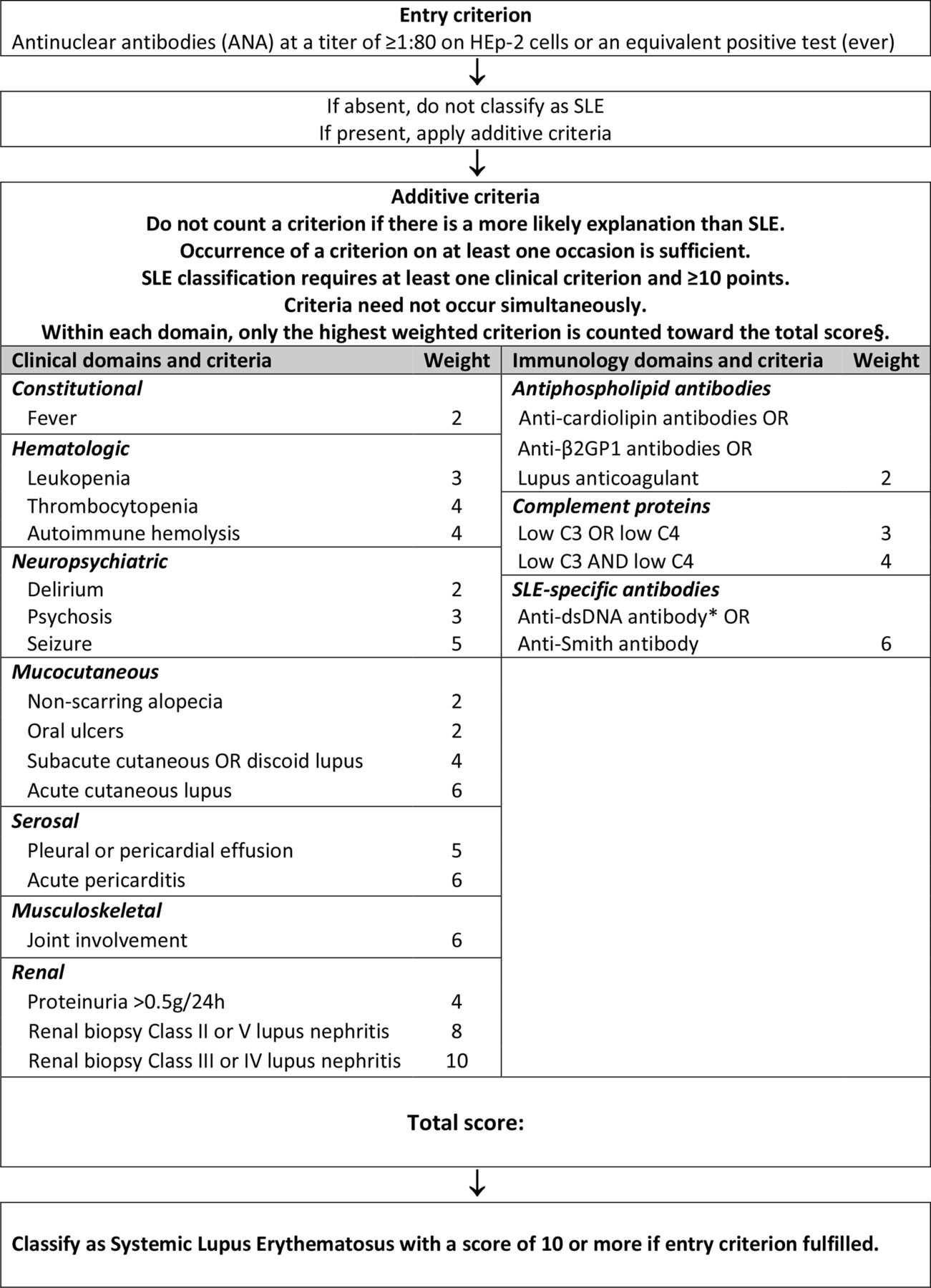 Em relação ao tratamento, quais orientações devem ser dadas ao paciente no momento do diagnóstico?O tratamento medicamentoso deve ser individualizado para cada paciente e dependerá dos órgãos ou sistemas acometidos, e da gravidade das manifestações. Interrupção do tabagismo, proteção contra radiação ultravioleta. prática regular de atividades físicas e manutenção de peso saudável são indicados para todos os pacientes. O controle da atividade da doença é realizado com corticosteroides, antimaláricos (cloroquina e hidroxicloroquina) e imunossupressores. Os antimaláricos são indicados para todos os pacientes, desde que não haja contraindicação. Os imunobiológicos são indicados para os casos graves e refratários. O controle de comorbidades (HAS, DM, dislipidemia, obesidade, osteoporose, outras) é essencial no manejo do paciente com LES. Quais são os cuidados que devem ser adotados com o uso do corticoide,  da hidroxicloroquina e dos imunossupressores? __________________________________________________________________________________________________________________________________________________________________________________________________________________________________________________________________________________________________________________________________________________________________________________________________________________________________________Quais orientações devem ser dadas para mulheres em idade fértil com lúpus? - O lúpus associa-se a maior risco gestacional para a mãe (ativação do lúpus, doença hipertensiva específica da gravidez, eventos tromboembólicos) e o bebê (perda gestacional, prematuridade, baixo peso ao nascer, lúpus neonatal)- A gestação não é contraindicada, mas deve ser programada. O planejamento familiar é essencial- Muitos medicamentos para o lúpus são contraindicados na gestação e lactação e devem ser substituídos por medicamentos compatíveis antes da gestação.- Vários métodos contraceptivos podem (e devem) ser usados pelas pacientes com lúpus. Idealmente, deve-se preferir método contraceptivo de alta eficácia e evitar contracepção hormonal que contenha estrógeno. - Em alguns casos, deve-se discutir a criopreservação de óvulos (alguns tratamentos usados no LES podem reduzir a fertilidade). Quais orientações devem ser dadas para aquelas que desejam engravidar?__________________________________________________________________________________________________________________________________________________________________________________________________________________________________________________________________________________________________________________________________________________________________________________________________________________________________________REFERENCIAS CARVALHO MA; LANNA CCD; BERTOLO, MB; FERREIRA, GA. Reumatologia – Diagnóstico e Tratamento. 5a ed. São Paulo: AC Farmacêutica, 2019.VASCONCELOS, José Tupinambá Sousa; NETO, João Francisco Marques; SHINJO, Samuel Katsuyuki; RADOMINSK, Sebastião Cezar. Livro da Sociedade Brasileira de Reumatologia 1 ed. 2019.IMBODEN, John B; HELLMANN, David B.; STONE, John H. Current reumatologia: diagnóstico e tratamento. 2. ed. São Paulo, SP: McGraw-Hill, 2008. Fatores genéticosFatores hormonaisFatores ambientaisConstitucionaisCutâneasRenaisCardiopulmonaresGastrointestinaisNeurológicasMúsculoesqueléticas Anti-histonasAnti-ROAnti-DNA nativoManifestação Clínica 1-Lúpus cutâneo agudo, incluindo: eritema malar (não discoide), lúpus bolhoso, necrólise epidérmica tóxica – variante lúpus, eritema máculo-papular, eritema fotossensível do lúpusou  lúpus cutâneo subagudo (psoriasiforme/anular) 2- Lupus cutâneo crônico: Lúpus discoide, lúpus hipertrófico/verrucoso, lúpus profundus (paniculite), lúpus túmido, lúpus mucoso, sobreposição líquen plano/lúpus discoide 3- Úlcera mucosa: palato, cavidade oral, língua, ou úlcera nasal (na ausência de outras causas)4- Alopécia não cicatricial5- Artrite/Artralgia    Sinovite (edema/derrame articular) >2 articulações   Artralgia (dor) em 2 ou + articulações com rigidez matinal > 30 min6- SerositePleurite (dor > 1 dia/derrame pleural/atrito pleural)Pericardite (dor > 1 dia/derrame/atrito/alteração ECG)7- Nefrite: proteinúria 24h >500mg ou relação prot/creat >500 mcg/mg (mg/g), cilindro eritrocitário8- Neurológica : Convulsão, psicose, mononeurite múltipla, mielite, neuropatia periférica/craniana, estado confusional agudo(na ausência de outras causas)9- Anemia hemolítica10- Leucopenia (<4000/mm3, em pelo menos uma ocasião) ou linfopenia (<1 000/mm3, em pelo menos uma ocasião)11- Plaquetopenia (<100 000/mm3 , em pelo menos uma ocasião)Alteração Imunológica1-FAN Hep2 positivo 2-Anti-DNA positivo3-Anti-Sm positivo3-Anticorpo anti-fosfolípide positivo: anticoagulante lúpico positivo, anticardiolipina positivo (título moderado/alto – IgA/IgM/IgG), VDRL falso positivo, anti-2 glicoproteína 1positivo4-Complemento baixo: C3 baixo, C4 baixo, CH50 baixo5-Coombs direto positivo (na ausência de anemia hemolítica)O paciente deverá preencher pelo menos 4 critérios (incluindo 1 clínico e 1 imunológico), OU, ter nefrite lúpica comprovada por biópsia renal com presença de FAN positivo ou anti-DNA n positivo.